Видеоотчет выставки «Российский Канцелярский Форум - 2021»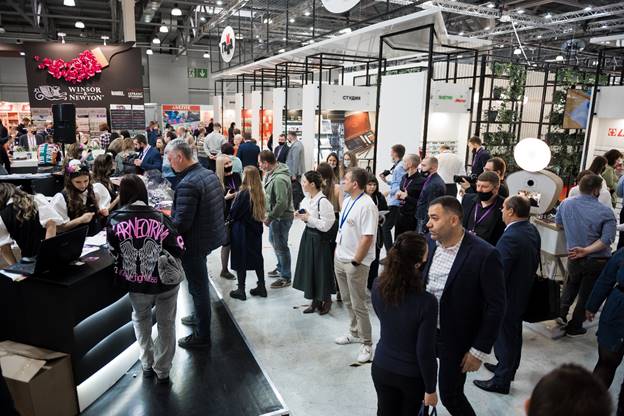 